Reconstitue le texte attention aux intrus.Colorie les phrases qui correspondent à l'histoire.Souligne ce qui est différent dans les autres phrases.Sépare les mots de la phrase et recopie-la.Pierreadésobéiàsongrand-père,ilveutchasserleloup.Colorie les paroles de Pierre.« C’est moi, Pierre. J’ai désobéi à Grand-père.Je vais chasser le loup. Vous savez ? IL EST REVENU ! L’avez-vous vu ? Est-il chez vous ? »« Non, non, répond Monsieur Lapin, et nous espérons bien ne jamais le voir. Mais entre donc Pierre. Sois le bienvenu. »Réponds aux questions en faisant une phraseOù l’agneau va-t-il se réchauffer?L’agneau_____________________________________________Qui frappe à la porte ?C’est____________________________________________________Que veut faire Pierre ?Pierre ___________________________________________________Texte 6: fiche n°1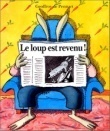 DatePetit Agneau s’installe près du_____________, mais _____________ : « TOC ! TOC ! TOC ! »Cette ___________-ci, c’est surement LE LOUP ! »« C’est moi, ___________. J’ai ________________à Grand-père. Je vais _____________ le loup. Vous savez ? IL EST _________________ ! L’avez-vous vu ? Est-il chez ________? »« Non, non, répond Monsieur Lapin, et nous _____________ bien ne jamais le voir. Mais entre donc, Pierre. Sois le ____________________. »Pierre frappe à la fenêtre.Pierre frappe à la porte.Pierre veut chasser le loup.Pierre veut chasser le cochon.Pierre veut voir le loup. Le lapin veut voir le loup. 